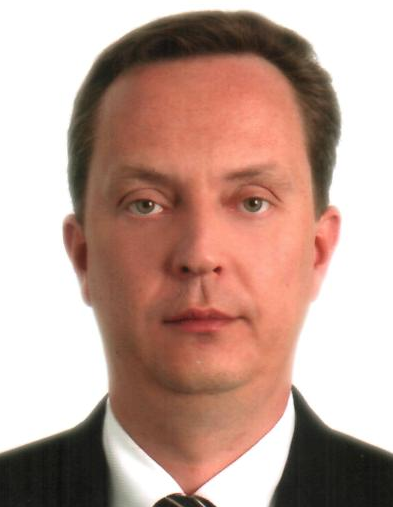 Прізвище, ім'я, по батькові: Петрашко Олексій ГеннадійовичДата й місце народження: 05.08.1974р., м. ДніпроОсвіта: повна вища 1996р. Державна металургійна академія України, спеціальність «Інженер-економіст-інформатик»;2007р. Київський національний економічний університет ім. Вадима Гетьмана, спеціальність «Правознавство», кваліфікація магістр права.Досвід роботи: 1994р.-1996р. Генеральний директор ЗАТ «Дніпропетровський фінансовий дім»; 1996р.-2001р. Заступник начальника територіального управління Державної комісії з цінних паперів та фондового ринку; з 2001р. Начальник управління корпоративних фінансів Державної комісії з цінних паперів та фондового ринку; 2003р. Заступник Виконавчого секретаря Державної комісії з цінних паперів та фондового ринку;  з 2005р. Директор департаменту корпоративних відносин та ліцензування Державної комісії з цінних паперів та фондового ринку; з червня 2005р. Директор департаменту корпоративних відносин Державної комісії з цінних паперів та фондового ринку;з жовтня 2009р. член Державної комісії з цінних паперів та фондового ринкуз грудня 2011р. член Національної комісії з цінних паперів та фондового ринкуДержавний службовець з 1996 року, маю 2 ранг, 1 категоріяз грудня 2015р. по т.ч. Голова Ради Асоціації «Українськи фондові торговці»з травня 2018р. по т.ч. Член ради Асоціації «Професійна асоціація учасників ринків капіталу та деревативів»з червня 2019р. по т.ч. Член громадської колегії Ради Національного банку Україниз лютого 2020р. по т.ч. радник директора ТОВ «КУА «ЕВКЛІД»з квітня 2016р. по т.ч. Член експертно-апеляційної ради з питань ліцензування Державної регуляторної служби УкраїниНагороди: 2006р. відомча відзнака «Знак Пошани» Державної комісії з цінних паперів та фондового ринку; 2008р. почесна грамота  Кабінету Міністрів України Знання мов: українська, російська - вільно, англійська – зі словником.Викладацький досвід: Дніпропетровський університет економіки та права, Український інститут розвитку фондового ринку.Особисті якості: відповідальність, цілеспрямованість, наполегливість, ініціативність, акуратність, комунікабельність.Хобі: робота